Feed the Monster /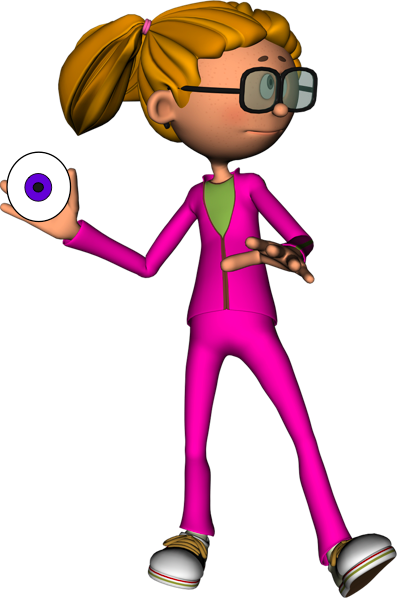 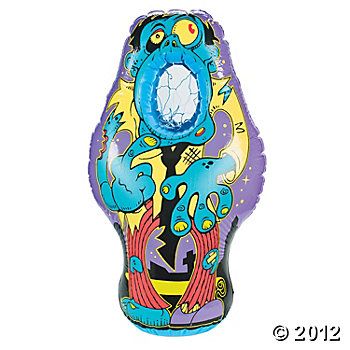 Stand behind the line and throw an eyeball in the monster’s mouth.  Retrieve the eyeball and give it to the next person in line.Return to the end of the line and wait your turn again☺                   Zombie Walk Put your feet on top of the zombie feet.Hold the strings with your hand.Take a step and pull the string up at the same time.Walk up to the line and back.Give the zombie feet to your partner.Go to the end of the line and wait your turn again.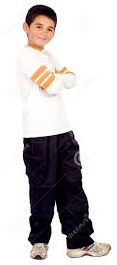 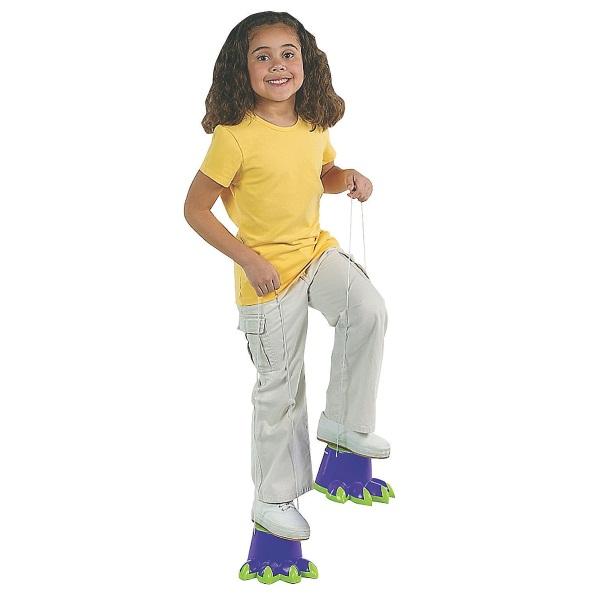 Muscle PuzzleLook at the muscle picture.Try to assemble the muscle puzzle.When the music stops, scramble up the puzzle pieces your group put together.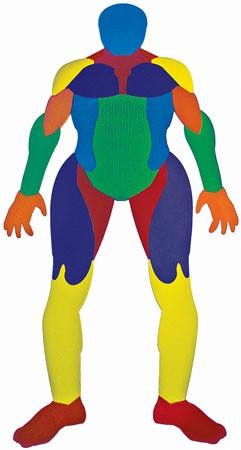 Ghost DartsTake two orange and black balls and stand behind the line.Throw two orange and black balls at the ghost target.Retrieve and return the orange and black balls to the next person in line. Go to the end of the line and wait your turn again.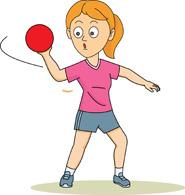 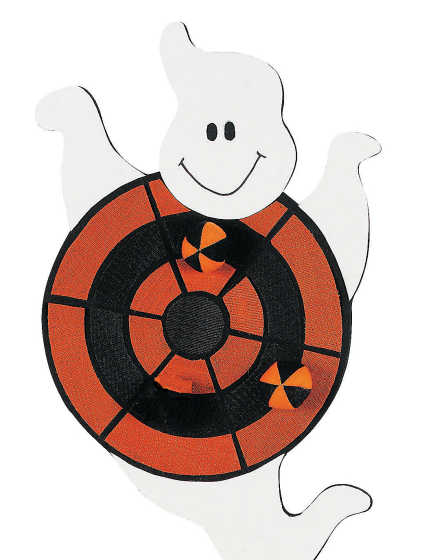 Jump RopeLook at the Calorie balance sheet.Find a candy that you have eaten.Try to burn off that candy’s calories today by jumping rope on your spot.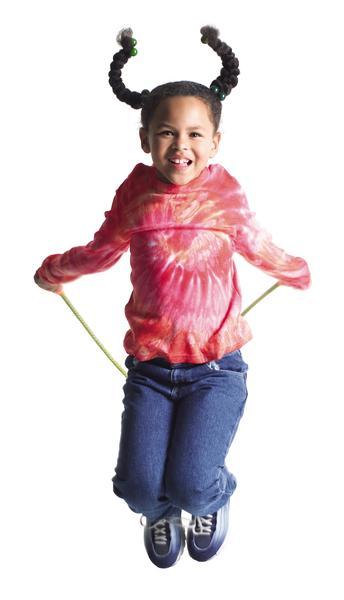 Bat AttackTake two stuffed animals and stand behind the line.Throw the stuffed animals one at a time at the bats.Retrieve the stuffed animals and give them to the next person in line.Return to the end of the line and wait your turn again.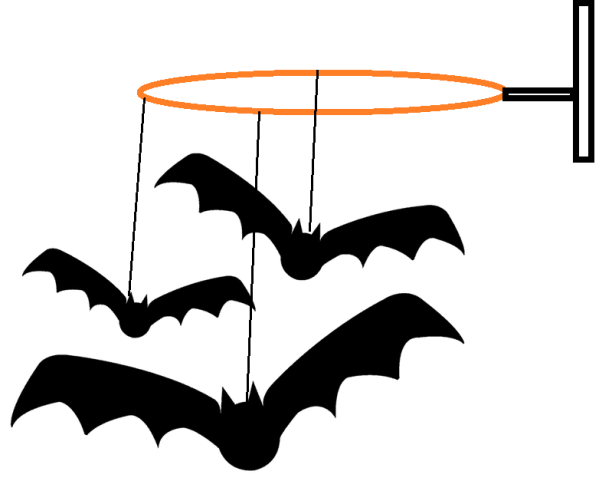 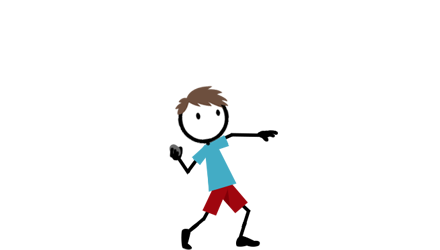 Spider CatchTake two spiders and stand behind your line.Underhand toss the two spiders in their web.Repeat.How many can you make?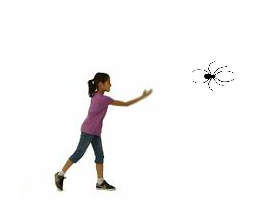 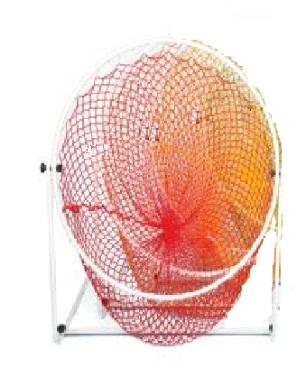 Pumpkin PatchDivide your group into two teams.One team will be Builders and the other Bulldozers in your group.When you are ready, start building and bulldozing using your feet.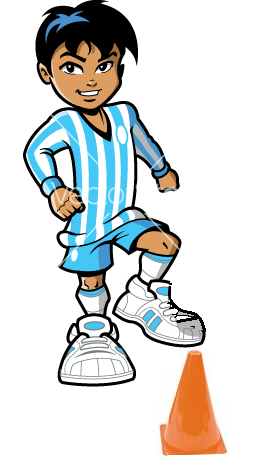 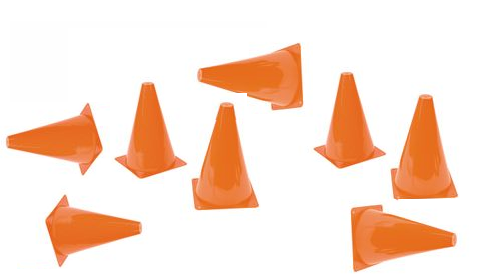 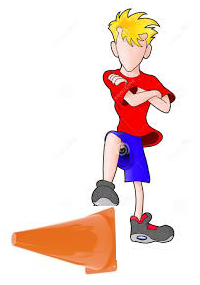 Monster BowlingGet a stuffed animal and stand behind the line.Underhand roll the stuffed animal towards the 6 monster pins.Restack the pins on the stickersRetrieve the ball and hand it to your partner.Go to the end of the line and wait your turn.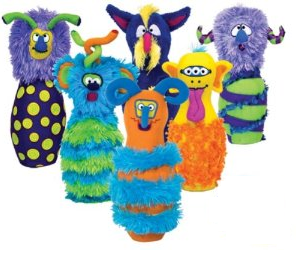 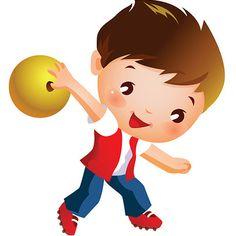 Parachute LaunchEveryone grab the edge of the parachute.Place the stuffed animal in the middle of the parachute.On the count of three, everyone lift the parachute up.Try to aim the stuffed animal in the basketball hoop.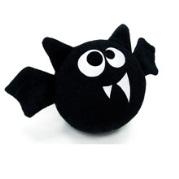 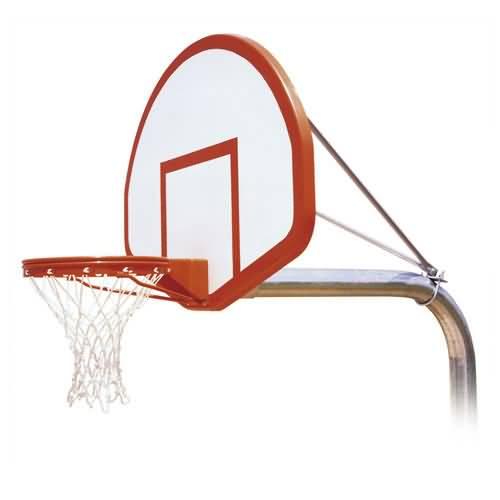 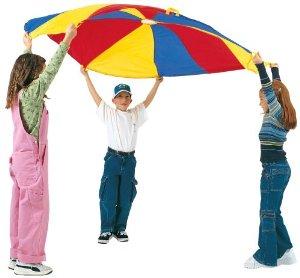 Skeleton PuzzleLook at the skeleton picture.Try to assemble the skeleton puzzle.When the music stops, scramble up the puzzle pieces your group put together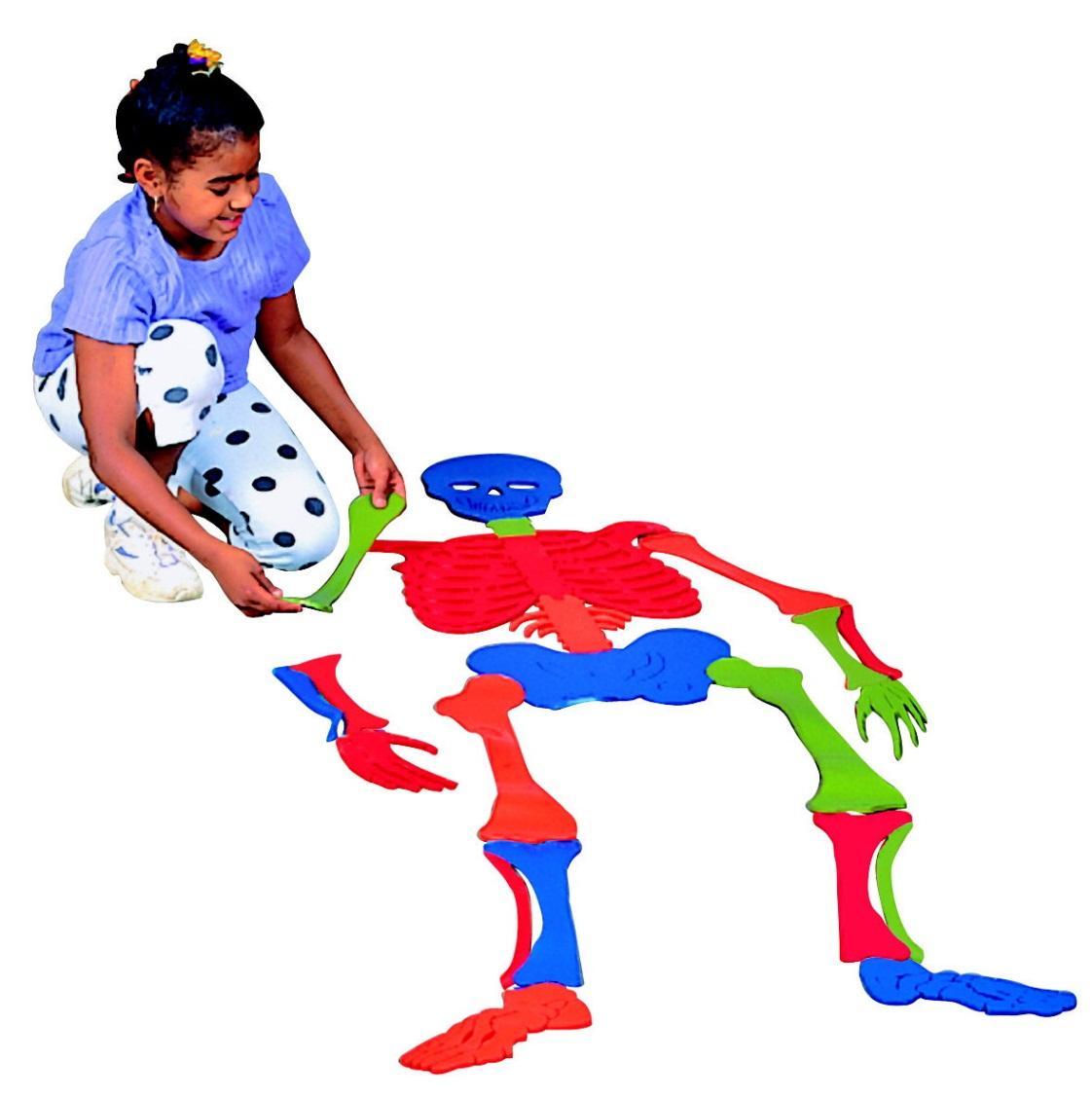 Eyeball Catch PaddlesPick up your paddle and stand on your spot.Try to get the eye ball into the monster’s eye socket.How many times can you do this?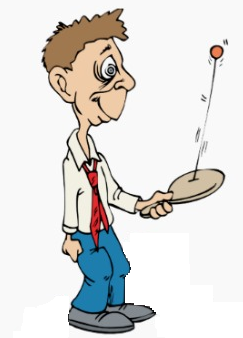 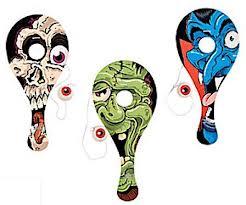 Infested PumpkinsPick up to mice and stand behind the line.Underhand toss the mice one at a time into the pumpkin.How many can you make in?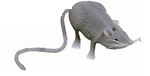 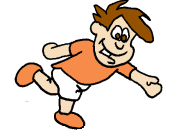 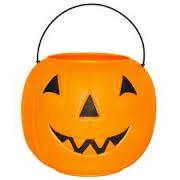 Wizards BrewSit down and take a rubber cup.Flip it inside out and place it on the ground.Wait a couple of seconds and watch it pop.For bonus points, after it pops, can you catch it in the wizard’s pot?Repeat.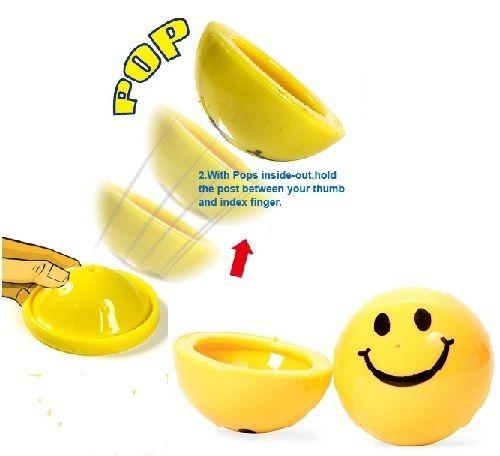 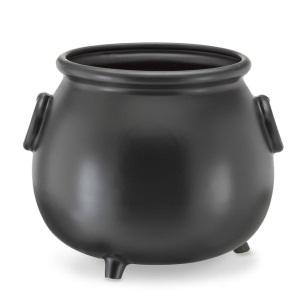 Jumping SpidersSit down on your spot and grab a spider.Push down on the back of your spider and make him/her jump.How far can the spider jump?How high can the spider jump?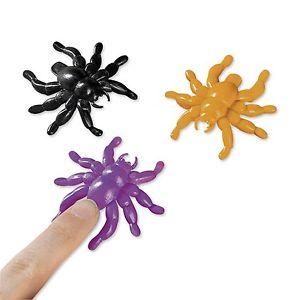 Witches Locomotors Stand behind the line and pick up a locomotor card.Read the locomotor skill.Perform the locomotor up and back.Go to the end of the line and wait your turn to go again.Repeat picking a different card.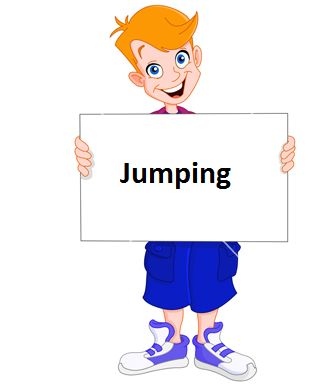 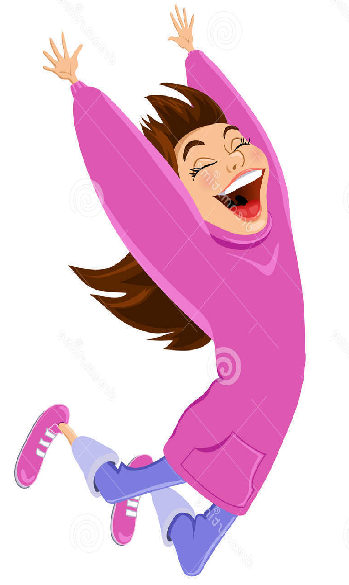 Hula HoopLook at the Calorie balance sheet.Find a candy that you have eaten.Try to burn off that candy’s calories today by hula hooping on your spot.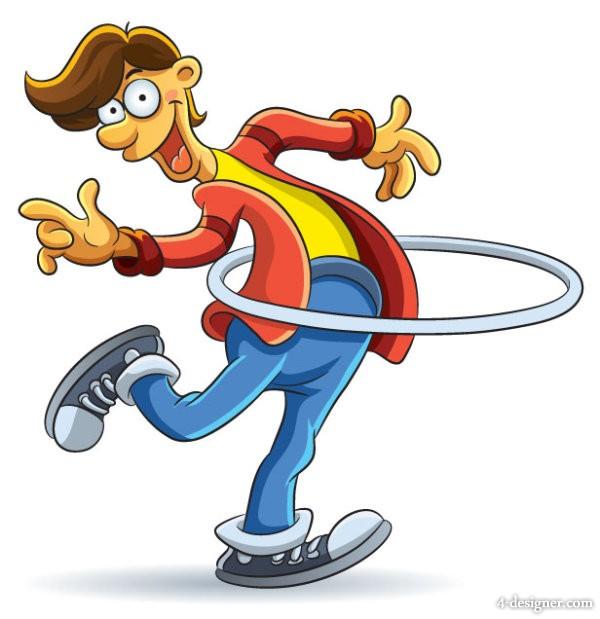 Creepy CatchStand on the tape line.Toss the creepy animal to your partner.Repeat.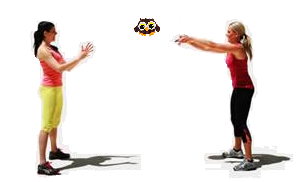 